To apply for federal student aid, such as federal grants, work-study, and loans, you need to complete the Free Application for Federal Student Aid (FAFSA). Completing and submitting the FAFSA is free and easier than ever, and it gives you access to the largest source of financial aid to pay for college or career school.  You must submit the FAFSA every year that you want aid.In addition, many states and colleges use your FAFSA information to determine your eligibility for state and school aid, and some private financial aid providers may use your FAFSA information to determine whether you qualify for their aid.What Information Do I Need When I Fill Out the FAFSA?The FAFSA asks for information about you (your name, date of birth, address, etc.) and about your financial situation. Depending on your circumstances (for instance, whether you’re a U.S. citizen or what tax form you used), you might need the following information or documents as you fill out the FAFSA:Your Social Security number (it’s important that you enter it correctly on the FAFSA!)Your parents’ Social Security numbers if you are a dependent studentYour driver’s license number if you have oneYour Alien Registration number if you are not a U.S. citizenFederal tax information* or tax returns including IRS W-2 information, for you (and your spouse, if you are married), and for your parents if you are a dependent student: IRS 1040, 1040A, 1040EZForeign tax return and/orTax return for Puerto Rico, Guam, American Samoa, the U.S. Virgin Islands, the Marshall Islands, the Federated States of Micronesia, or PalauRecords of your untaxed income, such as child support received, interest income, and veterans noneducation benefits, for you, and for your parents if you are a dependent studentInformation on cash; savings and checking account balances; investments, including stocks and bonds and real estate but not including the home in which you live; and business and farm assets for you, and for your parents if you are a dependent studentKeep these records! You may need them again.You will also need an FSA ID…..see the back of this page for more information!!!Ready to complete the FAFSA? 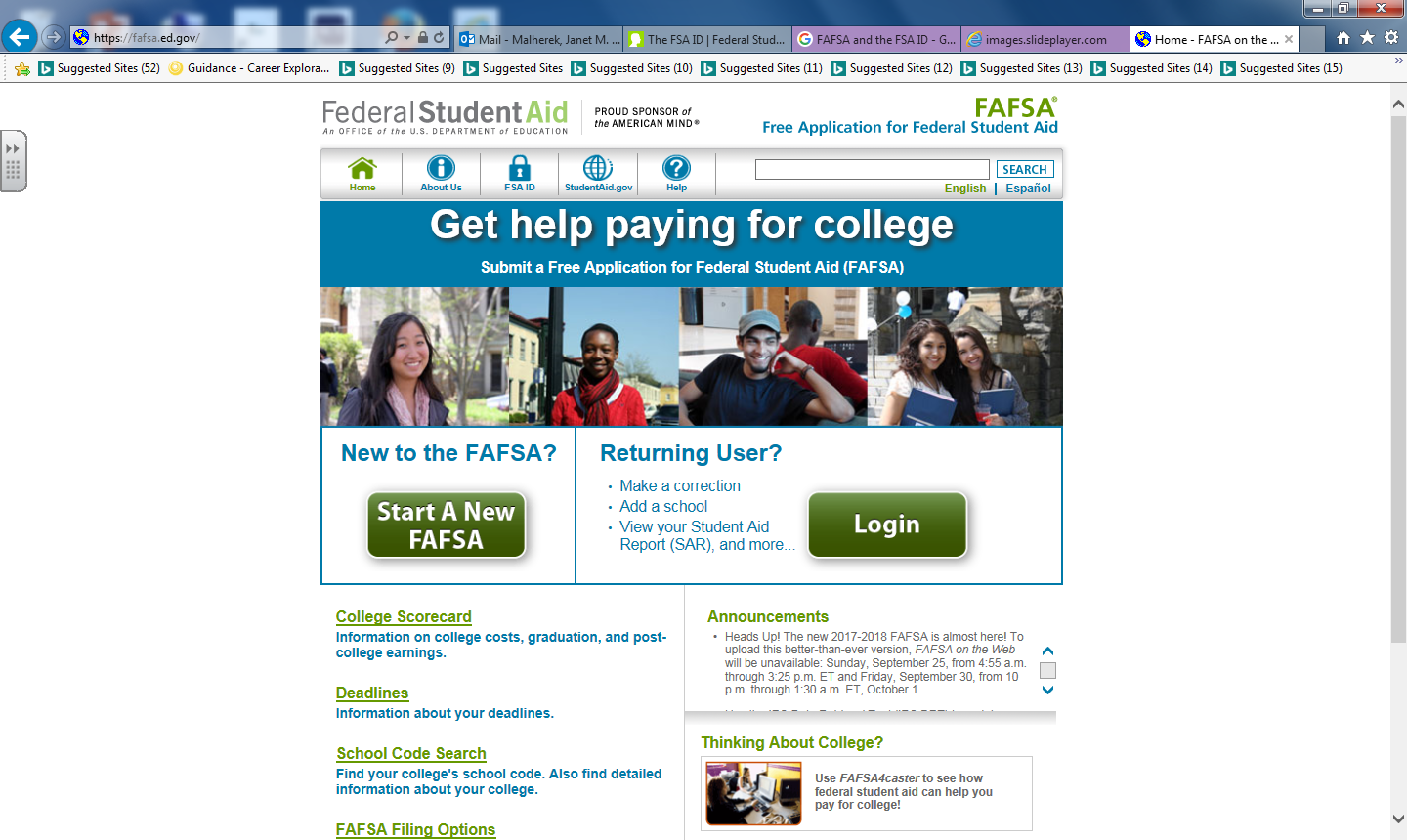 